 LICITACION ABREVIADANo.   16/2022PLIEGO DE CONDICIONES PARTICULARESARTICULO 1º  OBJETO   La Intendencia Departamental de Treinta y Tres llama a interesados para el suministro de HERRAMIENTAS DE CORTE  conforme a las especificaciones que se dirán y de acuerdo al detalle que se indica.- ARTICULO 2º  ESPECIFICACIONES2.1  Se informará sobre las características  y procedencia de los artículos. Calidad y composición del material de los artículos.-2.2 Declaración Jurada del oferente, de no estar comprendido en alguna de las disposiciones previstas en el Art 46 del TOCAF, “Anexo ”. La falta de presentación de la misma será causal de rechazo de la oferta.- 2.3 Requisitos mínimos que debe cumplir el oferenteSe controlará los certificados correspondientes a BPS, DGI e inscripción en RUPE en los estados correspondientes.-     ARTICULO 3º PLIEGO DE CONDICIONES PARTICULARES Sin costo. ARTICULO 4º CONDICIONES GENERALES4.1 Comunicaciones: Todas las comunicaciones referidas a este llamado deberán dirigirse a la dirección de la Intendencia Departamental de Treinta y Tres, sita en calle Manuel Lavalleja 1130 o por correo electrónico a licitaciones@treintaytres.gub.uy  4.2 Aclaraciones al llamado: Las solicitudes de aclaración podrán ser formuladas por escrito hasta 5 días antes de la apertura de ofertas y serán remitidas al correo electrónico licitaciones@treintaytres.gub.uy. Vencido dicho plazo, no será obligatorio proporcionar datos aclaratorios. Las consultas deberán ser específicas y serán evacuadas hasta 2 dias antes de la apertura de ofertas.-4.3 Modificación del Pliego Particular: La Administración podrá, antes que venza el plazo para la presentación de ofertas, modificar el Pliego Particular ya sea por iniciativa propia o en atención a una consulta u observación formulada por un particular. Todos los interesados serán notificados de las modificaciones introducidas, en un plazo no menor a 2 días antes del término límite para la recepción de las ofertas, a través del sitio web de Compras y Contrataciones Estatales.La Administración tendrá la facultad discrecional de prorrogar la fecha u hora de apertura del procedimiento de contratación, a fin de dar a los posibles oferentes tiempo adicional para la preparación de sus ofertas, debiendo comunicarse en la forma señalada en el párrafo anterior.ARTICULO 5º DE LA OFERTA 5.1 Deberán ser presentadas en forma completa únicamente en línea hasta el momento previsto para la apertura de las mismas a través del sitio www.comprasestatales.gub.uy. No se recibirán ofertas por otra via. En caso de resultar adjudicatario, deberá exhibir el documento o certificado original, conforme a lo establecido en el artículo 48 del TOCAF.- 5.2 Forma de cotización:  Deben detallarse expresamente en la cotización los siguientes requisitos.5.2.1 El mantenimiento de oferta deberá ser de 90 días. Vencido dicho plazo la vigencia de la oferta se considerará automáticamente prorrogada por plazos sucesivos de treinta (30) dias, salvo expresa manifestación en contrario por parte del representante designado por la empresa.  5.2.2 Se deberá especificar el plazo de entrega de los artículos a suministrar, aceptándose entregas parciales, según las necesidades de la Administración.-     5.2.3 Las ofertas deberán cotizarse en PESOS URUGUAYOS, modalidad PLAZA;  POR ITEM; precio firme (es decir, sin condicionamiento de especie alguna), sin reajuste de ningún tipo y clase.- 5.2.4  Deberá indicarse el precio unitario  e impuestos por separado, entendiéndose que los incluye  si no lo aclarara. Se deben incluir todos los gastos que cubran la entrega de la mercadería hasta Fábricas y Talleres de la Intendencia (Ciudad de Treinta y Tres).- 5.2.5   Se entenderá, a menos que el oferente establezca expresamente otra cosa en su oferta, que el precio unitario se mantiene independientemente de la cantidad adjudicada.   5.2.6 Se acepta cotización parcial (todos o algunos de los ítems).5.3 Se entenderá que todos los datos suministrados tienen el carácter de compromiso, vale decir que en el momento de la recepción, la Intendencia de Treinta y Tres, exigirá una estricta correspondencia entre lo entregado y lo establecido en la propuesta.-ARTICULO 6º  APERTURA DE OFERTAS6.1 Apertura: La apertura de ofertas se efectuará en forma automática en la fecha y hora indicada.-6.2 Admisibilidad: Se efectuará un análisis de admisibilidad de las propuestas, resultando inadmisibles las ofertas que: 6.2.1 no fueran presentadas en plazo, lugar y por los medios establecidos en el presente llamado.- 6.2.2 no se encuentren inscriptos en RUPE al momento de ofertas, en los estados permitidos a esos efectos.-6.2.3 no den cumplimiento a las exigencias esenciales requeridas en las bases del presente llamado, así como en la normativa imperante en materia de Contratación Administrativa.-6.3 Requisitos mínimos: son los establecidos en el articulo 2 del Pliego de Condiciones.-6.4 Criterios de evaluación: Se evaluará la totalidad de las ofertas que se ajusten al Pliego de la siguiente manera: A)  VALORACION ECONOMICA: FACTOR PRECIO: 70 PUNTOSPuntaje = (Pm / Po) X 70Donde Po es el precio de la oferta, y Pm es el menor precio ofertado.Se considerará la ventaja comparativa dispuesta por el artículo 7.5 siempre que resulte de la oferta la acreditación fehaciente del extremo que la habilita (Proveedor del Departamento de Treinta y Tres).-B) VALORACION TECNICA: 30 PUNTOS: CALIDAD del artículo. La que deberá detallarse por el proveedor.-TOTAL 100 PUNTOS. C) Se considerarán los Antecedentes en RUPE  y se descontarán hasta un máximo de 20 puntos por sanciones registradas en RUPE, en los últimos 5 años, según el siguiente detalle:Por Advertencia: - 1 puntos por cada uno.Por Multa: -5puntos por cada uno.Por Suspensión: -10 puntos por cada uno.Por Eliminación de un Organismo: -20 puntos.Este requisito se verificará exclusivamente en el RUPE.6.5 Institutos de mejora de oferta y negociaciones: La Intendencia Departamental de Treinta y Tres se reserva el derecho a la utilización de los mencionados institutos cuando lo considere conveniente para el interés de la Administración, de acuerdo con lo dispuesto por el artículo 66 del TOCAF.-ARTICULO 7º  ADJUDICACION7.1 La Intendencia Departamental de Treinta y Tres adjudicará a la/las oferta/s que obtengan mayor puntaje y considere más conveniente/s, previo estudio de las presentadas y el asesoramiento técnico de la Comisión Asesora de Adjudicación (en caso de corresponder), sin perjuicio de la aplicación de Mejora de Ofertas y de la posibilidad de entablar negociaciones con aquellos oferentes que precalifiquen a tal efecto, cuando existan ofertas similares, en los términos y condiciones establecidos por el artículo 66 del TOCAF.- 7.2 El organismo se reserva el derecho de aceptar total o parcialmente la o las ofertas que a su juicio sean más convenientes para sus intereses o las necesidades del servicio, (aunque no sea la de menor precio), así como el de rechazarlas todas.-  La Administración se reserva el derecho de adjudicar una cantidad menor a la originalmente licitada y a dividir la adjudicación entre dos o mas oferentes, de conformidad a lo que establece el artículo 48 del T.O.C.A.F. ; así como variar razonablemente, en mas o en menos, la cantidad de artículos licitados.-7.3 Régimen de preferencia. Se deberá tener en cuenta, en cuanto corresponda, lo establecido por los Arts. 43 y 44 de la Ley 18.362 de 6 de octubre de 2008 reglamentado por el Decreto del Poder Ejecutivo No. 371/010 de 14 de diciembre de 2010 y disposiciones concordantes y/o complementarias. Para la aplicación del beneficio, el oferente deberá presentar conjuntamente con su oferta: a) Certificado expedido por DINAPYME que acredite su condición de MIPYME y la participación en el Subprograma de Contratación para el Desarrollo otorgado al amparo del Art. 4 y concordantes del Decreto 371/010. La no acreditación de la condición de MIPYME y la correspondiente participación en el referido subprograma mediante el mencionado certificado, implicará el no otorgamiento de dicho beneficio hacia la empresa oferente, considerando a la misma como no MIPYME. b) Cuando el (los) servicio(s) incluya(n) el suministro de bienes, a los efectos de obtener la preferencia el proponente deberá obligatoriamente presentar una Declaración Jurada que acredite el porcentaje de integración nacional de los mismos conforme a lo dispuesto en el Art. 8 del Decreto 371/010. De no brindarse la información requerida, la Administración no aplicará la preferencia. En caso que el oferente desee acogerse al mecanismo de reserva de mercado previsto en el Art. 11 Del decreto 371/010 deberá indicarlo en forma explícita en su oferta.7.4 El oferente que resulte seleccionado, deberá haber adquirido el estado de ACTIVO en el RUPE; de no ser así, se otorgará un plazo de 3 días hábiles contados a partir del día siguiente a la notificación de adjudicación, a fin de que el mismo adquiera dicho estado, bajo apercibimiento de adjudicar este llamado al siguiente mejor oferente.  7.5 MARGEN DE PREFERENCIA PARA PROVEEDORES DEL DEPARTAMENTO DE TREINTA Y TRES: Los oferentes que acrediten fehacientemente que el domicilio fiscal de la Sede principal de la Empresa  (casa ó local) se encuentra  en el Departamento de Treinta y Tres tendrán un margen de preferencia del 10 % frente a las demás ofertas de Proveedores que no acrediten dicho extremo. La preferencia consistirá en otorgar a las ofertas de los Proveedores del Departamento una ventaja comparativa durante la evaluación del factor económico, a través de la reducción del precio en el porcentaje indicado.- 7.6 Podrá la Administración dividir la adjudicación entre dos o mas proveedores incluso dentro del mismo ítem, para el caso que los oferentes acepten el precio mas bajo cotizado.- 7.7 EXENCION DE RESPONSABILIDAD E INTERPRETACION: La Administración podrá desistir del llamado en cualquier etapa de su realización, o podrá desestimar todas las ofertas. Ninguna de estas decisiones generará derecho alguno de los participantes a reclamar por gastos, honorarios o indemnizaciones por daños y perjuicios. Toda cláusula imprecisa, ambigua, contradictoria u oscura a criterio de la Administración, se interpretará en el sentido más favorable a ésta.-ARTICULO 8º NOTIFICACION8.1 Una vez dictada la Resolución de adjudicación, previo cumplimiento de lo dispuesto por el artículo 211 literal B) de la Constitución de la Republica, se notificará la misma a los oferentes que resulte/n adjudicatario/s y a los restantes oferentes, en cumplimiento de las disposiciones de Procedimiento Administrativo común vigentes.-8.2 La notificación de la Resolución de Adjudicación conjuntamente con la Orden de Compra correspondiente a la firma adjudicataria, constituirá a todos los efectos legales el contrato correspondiente a que se refieren las disposiciones de este Pliego, siendo las obligaciones y derechos del contratista las que surgen de las normas jurídicas aplicables, los Pliegos, y su oferta.8.3 Toda notificación o comunicación que la Intendencia Departamental de Treinta y Tres deba realizar en el marco del presente llamado, se realizará por cualquier medio fehaciente. En particular, se acepta como válida toda notificación o comunicación realizada a la dirección electrónica previamente registrada por cada oferente en la sección “Comunicación” incluida en la pestaña “Datos Generales” del Registro Único de Proveedores del Estado (RUPE) así como la notificación o comunicación que se realice en la dirección electrónica declarada en el Anexo de Identificación del Oferente.-ARTICULO 9º RECEPCION Se verificará que los artículos correspondan exactamente a lo comprado, juicio que será a exclusivo criterio de la Intendencia Departamental de Treinta y Tres. En caso que se estime por la Administración que los artículos  no fueran de recibo de acuerdo con lo establecido en el presente Pliego, el proveedor, a su costo, deberá sustituir (dentro del plazo que determine la Administración), los artículos por los adecuados, no dándose trámite a la recepción hasta que no se haya cumplido la exigencia precedente, sin perjuicio de la aplicación de multas correspondientes. Si vencido dicho plazo, el proveedor no hubiese hecho la sustitución correspondiente, ni justificado a satisfacción de la Intendencia Departamental, la demora originada, la Administración podrá rechazarlos de pleno, rescindiendo el contrato respectivo, sin que ello dé lugar a reclamación de clase alguna de parte del proponente; pudiendo la Administración proceder conforme habilita el artículo 70 inc. 3 del TOCAF.-ARTICULO 10º GARANTIA DE FIEL CUMPLIMIENTO DEL CONTRATOSiempre que el monto total de lo adjudicado supere el 40% del tope de la Licitación Abreviada se constituirá garantía de fiel cumplimiento del contrato en los siguientes términos.10.1 Plazo para constituirla: 5 días hábiles a partir del día siguiente a la notificación de la Resolución de Adjudicación.- 10.2 Plazo de vigencia de la garantía: plazo de vigencia del contrato.-10.3 Monto de la garantía: 5% (cinco por ciento) del monto del contrato adjudicado.- 10.4 A la orden de: Intendencia Departamental de Treinta y Tres, a sola demanda.- 10.5 Tipo de documento: a) póliza de seguro de fianza emitida por una empresa aseguradora instalada en Uruguay; b) fianza o aval bancario de Banco establecido en Uruguay; c)  depósito en cuenta bancaria (BROU) de la Intendencia Departamental de Treinta y Tres numero 001546230 - 00018 .- No se admitirán garantías personales de especie alguna.- 10.6 La falta de constitución de la garantía de fiel cumplimiento del contrato en tiempo y forma, en los casos que sea exigible, hará caducar los derechos del adjudicatario, pudiendo la Administración hacer uso de la facultad establecida en el inciso final del art. 70 del TOCAF.  ARTICULO 11º  FORMA DE PAGOPlazo estimado de pago, a los 30 (TREINTA) días del cierre del mes al cual pertenece la factura, previa entrega a conformidad del Organismo.-ARTICULO 12º MORALa mora se producirá de pleno derecho por el no cumplimiento de las obligaciones contractuales, o por demora injustificada – a juicio del Organismo- en la prestación de las mismas.- ARTICULO 13º MULTA En caso de incumplimiento del adjudicatario de cualquiera de las obligaciones contraídas,  será penado con una multa equivalente a un porcentaje de un diez por ciento (10%) del valor de la oferta presentada de acuerdo al Art. 64 inc. 4 del TOCAF; todo  sin perjuicio de las acciones por daños y perjuicios correspondientes, así como la facultad de la administración de rescindir unilateralmente el vínculo (artículo 14).-ARTICULO 14º RESCISION La Intendencia Departamental de Treinta y Tres podrá rescindir en cualquier tiempo, por incumplimiento del adjudicatario, sin necesidad de intimación previa, haciendo efectiva la multa respectiva. En caso que el contrato se rescinda previo a iniciarse su ejecución material, la Intendencia Departamental de Treinta y Tres podrá realizar la adjudicación al siguiente oferente, previa aceptación del mismo.- ARTICULO 15º RIGEN PARA ESTE LLAMADO:Apertura electrónica: Decreto Nº 275/013 de 3 de setiembre de 2013TOCAF: Decreto Nº 150/012 de 11 de junio de 2012, modificativas y concordantes.Pliego único de bases y condiciones generales para contratos de suministros y servicios no personales: Decreto Nº 131/014 de 19 de mayo de 2014Anexo FORMULARIO DE IDENTIFICACION DEL OFERENTE y DECLARACION JURADALicitación Abreviada N° ___________Razón Social de la Empresa ___________________________________________________Nombre Comercial de la Empresa  _____________________________________________R.U.T. ____________________________________________________________________Domicilio a los efectos de la presente Licitación  ____________________________________________________________________________________________________________Calle ___________________________________________________________ N°  _______Localidad __________________________________________________________________Código Postal _______________________________________________________________País _______________________________________________________________________Teléfono _____________________________________Fax ___________________________ Correo electrónico __________________________________________________________DECLARACIÓN JURADAART. 46 TOCAFEn relación con la presente Licitación  el que suscribe ____________________, C.I.:____________, en representación de la Empresa ___________________, en calidad de _______________, declara bajo juramento no estar comprendida/o en las causales que expresamente impiden contratar con el Estado, a vía de ejemplo de acuerdo a lo establecido en el artículo 46 del TOCAF, artículo 290 y 291 de la Constitución de la República y similares, quedando sujeto el firmante a las responsabilidades legales en caso de falsedad (artículo 239 del Código Penal).Fecha:Firma:Aclaración: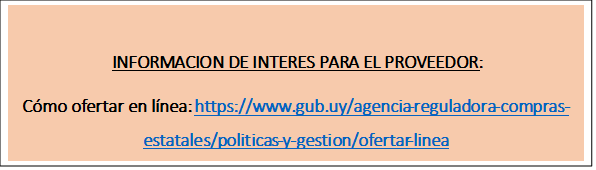 ITEMDetalleEquipoObs.Cant.que.lleva.X.Equipo CANTIDAD (HASTA)PRECIO UNITARIOSUB TOTAL IMPUESTOPRECIO TOTAL item 1Cuchilla balde frontalCombinadaCase 580 N1422685Cuchilla central de tachoCombinadaCase 580 N1 4item 2Cuchilla de Pantalla MotoniveladorasTodas28022587Cuchilla de Pantalla MotoniveladorasXCMG GR 135212item 3Cuchilla de tacho almejaCombinadaJhon Deere 310 L1222588Cuchilla de tacho almejaCombinadaJhon Deere 310 L12item 4Diente de tacho del/traseroCombinadaCase 580 N101022598Diente lateral DerechoCombinadaCase 580 N110Diente lateral IzquierdoCombinadaCase 580 N110item 5 Pùa de escarificadorMotoniveladorasCaterpillar 120 B y G52022878Pùa de escarificadorMotoniveladorasCaterpillar 120 H520Pùa de escarificadorTopadorCaterpillar D6D120item 6 Talòn de pantallaMotoniveladorasCaterpillar 120 B y G258279Talòn de pantallaMotoniveladorasKomatsu GD 62325